Nama				:_________________________________________Tempat, Tanggal Lahir	             :_________________________________________________________NPM			             :_________________________________________________________Program Studi		             :_________________________________________________________Alamat			             :_________________________________________________________				__________________________________________________________				__________________________________________________________                                   Telp/HP  : _________________________________________________________Judul Skripsi			:_________________________________________________________				 _________________________________________________________				 _________________________________________________________				 _________________________________________________________Dosen Pembimbing		:	1.    _______________________________________________ _______________________________________________Garut, ___________________________________  TTD: ____________________________________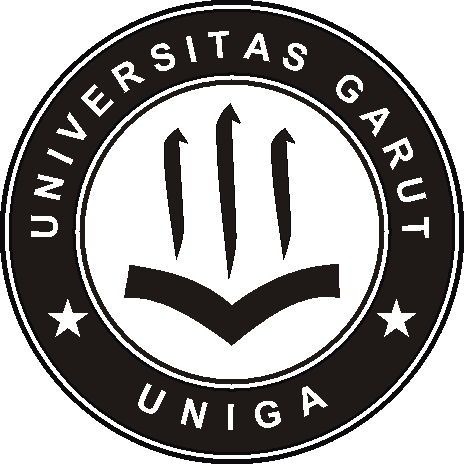 UNIVERSITAS GARUTJl.  Raya Samarang No. 52-A, Garut Jl. Cimanuk No. 285-A, GarutJl. Jati No. 42-B, GarutFORM ADMINISTRASI AKADEMIK (FAA)No. Dok:FAA-UNIGA-078.UNIVERSITAS GARUTJl.  Raya Samarang No. 52-A, Garut Jl. Cimanuk No. 285-A, GarutJl. Jati No. 42-B, GarutFORM ADMINISTRASI AKADEMIK (FAA)Tgl. Terbit:23/11/2016UNIVERSITAS GARUTJl.  Raya Samarang No. 52-A, Garut Jl. Cimanuk No. 285-A, GarutJl. Jati No. 42-B, GarutFORM ADMINISTRASI AKADEMIK (FAA)No. Revisi:UNIVERSITAS GARUTJl.  Raya Samarang No. 52-A, Garut Jl. Cimanuk No. 285-A, GarutJl. Jati No. 42-B, GarutFORM ADMINISTRASI AKADEMIK (FAA)Jumlah hal:1FORMULIR PENDAFTARAN SIDANG SKRIPSIFORMULIR PENDAFTARAN SIDANG SKRIPSIFORMULIR PENDAFTARAN SIDANG SKRIPSIFORMULIR PENDAFTARAN SIDANG SKRIPSIFORMULIR PENDAFTARAN SIDANG SKRIPSIFORMULIR PENDAFTARAN SIDANG SKRIPSIBag. KeuanganBag. AkademikPerpustakaanBagian ITProgram StudiLunas Biaya Administrasi Keuangan:-  biaya SPP & uang tunggu-  biaya sidang & seminar -  biaya lainnya*  --       - Mengisi FRS semester        berjalan     -  Mengambil Transkrip    Nilai TerakhirTelah  Mengembalikan  buku pinjamanCek PlagiasiMenyerahkan :+  formulir pendaftaran+  transkrif nilai lengkap+  2  copy Lembar bimbingan skripsi+ Sertifikat Toefl copy+ 3 Skripsi Soft Copy